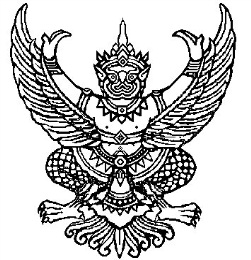 ที่ มท 0820.2/ว					       กรมส่งเสริมการปกครองท้องถิ่น   							       ถนนนครราชสีมา เขตดุสิต กทม. 10300						        กรกฎาคม 2563เรื่อง  การเตรียมความพร้อมเพื่อรับมือกับปัญหาการจัดการขยะมูลฝอยในพื้นที่เสี่ยงเกิดเหตุอุทกภัยเรียน  ผู้ว่าราชการจังหวัด (ตามบัญชีแนบท้าย)สิ่งที่ส่งมาด้วย  	สำเนาหนังสือกรมควบคุมมลพิษ ด่วนที่สุด ที่ ทส 0304/ว 172 		 
                   	ลงวันที่ 10 กรกฎาคม 2563					          จำนวน 1 ชุด		ด้วยกรมส่งเสริมการปกครองท้องถิ่นได้รับแจ้งจากกรมควบคุมมลพิษว่า ประเทศไทยเริ่มเข้าสู่ฤดูฝนตั้งแต่วันที่ 18 พฤษภาคม 2563 โดยในระยะแรกของการเข้าสู่ฤดูฝน จะมีปริมาณและการกระจายของฝนไม่สม่ำเสมอแต่จะมีฝนเพิ่มมากขึ้นในช่วงปลายเดือนพฤษภาคมเป็นต้นไป ซึ่งฤดูฝนปีนี้จะมีฝนมากกว่าปีที่ผ่านมา 
อาจก่อให้เกิดน้ำท่วมในชุมชนในสถานที่กำจัดขยะมูลฝอยขององค์กรปกครองส่วนท้องถิ่นได้ และอาจเกิดปัญหาเรื่องการจัดการขยะมูลฝอยและน้ำเสียหลังจากเหตุอุทกภัย ซึ่งจะส่งผลกระทบต่อสิ่งแวดล้อมและสุขภาพอนามัยของประชาชน จึงได้จัดทำรายชื่อสถานที่กำจัดขยะมูลฝอยที่อาจมีความเสี่ยงที่จะได้รับผลกระทบจากปัญหาอุทกภัย ซึ่งได้ประเมินจากข้อมูลพื้นที่เสี่ยงอุทกภัยของศูนย์ป้องกันวิกฤตน้ำ กรมทรัพยากรน้ำ และข้อมูลพื้นที่
ที่ได้รับผลกระทบจากน้ำท่วมซ้ำซากจากสำนักงานพัฒนาเทคโนโลยีอวกาศและภูมิสารสนเทศ (องค์การมหาชน) และขอให้กรมส่งเสริมการปกครองท้องถิ่นพิจารณาแจ้งหน่วยงานที่เกี่ยวข้องเตรียมความพร้อมรับมือ
กับการจัดการปัญหาขยะมูลฝอยที่อาจจะเกิดขึ้น ตั้งแต่การเตรียมการรับมือกับเหตุอุทกภัยช่วงที่เกิดเหตุ 
ช่วงหลังจากอุทกภัยคลี่คลาย และการฟื้นฟูหลังจากเหตุอุทกภัย รวมทั้งเพื่อกำหนดมาตรการแนวทางในการป้องกันปัญหาดังกล่าว	กรมส่งเสริมการปกครองท้องถิ่น ขอความร่วมมือให้จังหวัดแจ้งองค์กรปกครองส่วนท้องถิ่น
ในพื้นที่ที่มีสถานที่กำจัดขยะมูลฝอยที่อาจมีความเสี่ยง เตรียมความพร้อมรับมือกับการจัดการปัญหาขยะมูลฝอย
ที่อาจจะเกิดขึ้นในช่วงอุทกภัย ตามแนวทางเตรียมความพร้อมขององค์กรปกครองส่วนท้องถิ่นในการจัดการขยะมูลฝอยช่วงอุทกภัย รวมทั้งพิจารณากำหนดมาตรการแนวทางป้องกันและแก้ไขปัญหาเพิ่มเติมตามความเหมาะสมกับสภาพพื้นที่ ทั้งนี้ สามารถสืบค้นรายชื่อองค์กรปกครองส่วนท้องถิ่นที่อาจได้รับผลกระทบจากปัญหาขยะมูลฝอย กรณีเกิดเหตุอุทกภัยและแนวทางการเตรียมความพร้อมขององค์กรปกครองส่วนท้องถิ่นในการจัดการขยะมูลฝอยช่วงอุทกภัย ตาม QR Code ที่ปรากฏตามท้ายหนังสือที่ส่งมาด้วย	จึงเรียนมาเพื่อโปรดพิจารณา 	ขอแสดงความนับถือ                                                   อธิบดีกรมส่งเสริมการปกครองท้องถิ่นกองสิ่งแวดล้อมท้องถิ่น กลุ่มงานสิ่งแวดล้อมโทร. 0-2241-9000 ต่อ 211๒-๔ โทรสาร 0-2241-2066ผู้ประสานงาน น.ส.วารุณี ครุฑธา โทรศัพท์ 06 4135 8686บัญชีแนบท้าย  1. กาญจนบุรี	  2. กาฬสินธุ์	  3. กำแพงเพชร	   4. ขอนแก่น	  5. จันทบุรี  6. ฉะเชิงเทรา  7. ชลบุรี  8. ชัยนาท  9. ชัยภูมิ10. ชุมพร11. เชียงราย12. เชียงใหม่13. ตรัง14. ตาก15. นครนายก16. นครปฐม17. นครพนม18. นครราชสีมา19. นครศรีธรรมราช20. นครสวรรค์21. นนทบุรี22. นราธิวาส23. น่าน24. บึงกาฬ25. บุรีรัมย์26. ปทุมธานี27. ปราจีนบุรี28. ปัตตานี29. พระนครศรีอยุธยา30. พะเยา31. พังงา32. พัทลุง33. พิจิตร34. พิษณุโลก35. เพชรบุรี36. เพชรบูรณ์37. แพร่38. มหาสารคามบัญชีแนบท้าย39. มุกดาหาร40. แม่ฮ่องสอน	       41. ยโสธร42. ยะลา43. ร้อยเอ็ด44. ระยอง45. ราชบุรี46. ลพบุรี47. ลำปาง48. ลำพูน49. ศรีสะเกษ50. สกลนคร51. สงขลา52. สมุทรปราการ53. สมุทรสาคร54. สระแก้ว55. สระบุรี56. สิงห์บุรี57. สุโขทัย58. สุพรรณบุรี59. สุราษฎร์ธานี60. สุรินทร์61. หนองคาย62. หนองบัวลำภู63. อ่างทอง64. อำนาจเจริญ65. อุดรธานี66. อุตรดิตถ์67. อุบลราชธานี